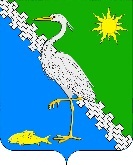 АДМИНИСТРАЦИЯ ЮЖНОГО СЕЛЬСКОГО ПОСЕЛЕНИЯ КРЫМСКОГО РАЙОНАПОСТАНОВЛЕНИЕОт 13.10.2017										№ 106поселок ЮжныйОб утверждении Порядка инвентаризации дворовых территорий, общественных территорий, уровня благоустройства индивидуальных жилых домов и земельных участков, предоставленных для их размещения на территории Южного сельского поселения Крымского района, об образовании комиссии по проведению инвентаризации дворовых территорий, общественных территорий, уровня благоустройства индивидуальных жилых домов и земельных участков, предоставленных для их размещения на территории Южного сельского поселения Крымского районаВ соответствии постановлением Правительства Российской Федерации от 10 февраля 2017 года № 169 «Об утверждении Правил предоставления и распределения субсидий из федерального                      бюджета бюджетам субъектов Российской Федерации на поддержку государственных программ субъектов Российской Федерации и муниципальных программ формирования современной городской                   среды», п о с т а н о в л я ю: 	1. Утвердить Порядок инвентаризации дворовых территорий, общественных территорий, уровня благоустройства индивидуальных жилых домов и земельных участков, предоставленных для их размещения на территории Южного сельского поселения Крымского района (приложение № 1).	2. Утвердить график инвентаризации дворовых территорий, общественных территорий, уровня благоустройства индивидуальных жилых домов и земельных участков, предоставленных для их размещения на территории Южного сельского поселения Крымского района (приложение № 2).	3. Создать комиссию по проведению инвентаризации дворовых территорий, общественных территорий, уровня благоустройства индивидуальных жилых домов и земельных участков, предоставленных для их размещения на территории Южного сельского поселения Крымского района и утвердить ее состав (приложение № 3).4. Разместить настоящее постановление на официальном сайте администрации Южного сельского поселения Крымского района, в сети Интернет.5. Контроль за выполнением настоящего постановления возложить на заместителя главы Южного сельского поселения Крымского района Д.П.Морока.6. Постановление вступает в силу со дня подписания.Глава Южного сельского поселения Крымского района 						 	П.А.ПрудниковПОРЯДОКинвентаризации дворовых территорий, общественных территорий, уровня благоустройства индивидуальных жилых домов и земельных участков, предоставленных для их размещения на территории Южного сельского поселения Крымского района1. Общие положения1.1.	Настоящий Порядок инвентаризации дворовых территорий, общественных территорий, уровня благоустройства индивидуальных жилых домов и земельных участков, предоставленных для их размещения (далее - Порядок) разработан в соответствии с постановлением Правительства Российской Федерации от 10 февраля 2017 года № 169 «Об утверждении Правил предоставления и распределения субсидий из федерального бюджета бюджетам субъектов Российской Федерации на поддержку государственных программ субъектов Российской Федерации и муниципальных программ формирования современной городской среды» и регламентирует процедуру проведения инвентаризации дворовой территории, общественной территории, уровня благоустройства индивидуальных жилых домов и земельных участков, предоставленных для их размещения. 1.2.	Основными целями инвентаризации являются оценка текущего состояния дворовых территорий, общественных территорий, уровня благоустройства индивидуальных жилых домов и земельных участков, предоставленных для их размещения в Южном сельском поселении Крымского района (далее – объекты инвентаризации) для включения в муниципальную программу «Формирование современной городской среды на территории муниципального образования Крымский район в  2018 - 2022 годах», всех нуждающихся в благоустройстве территорий.2.	Порядок проведения инвентаризации2.1.	Инвентаризация проводится в соответствии с графиком, утверждаемым настоящим постановлением.2.2.	График не позднее 7 рабочих дней с момента утверждения настоящего постановления размещается на официальном сайте администрации Южного сельского поселения Крымского района в информационно-телекоммуникационной сети «Интернет» по адресу: www.южное-сп.рф.2.3.	Инвентаризация осуществляется комиссией, утверждаемой настоящим постановлением (далее - Комиссия).Для участия в инвентаризации с учетом вида инвентаризуемого объекта приглашаются:2.3.1. Представители органа местного самоуправления;2.3.2. Представители территориального общественного самоуправления;2.3.3. Представители собственников помещений в многоквартирных жилых домах, уполномоченные на участие в работе комиссии решением общего собрания собственников;2.3.4. Представители организаций, осуществляющих управление многоквартирным жилым домом, территория которого подлежит инвентаризации.К работе комиссии могут привлекаться граждане, представители общественных организаций (объединений).2.4. Инвентаризация проводится путем натурного обследования объектов инвентаризации и расположенных на них элементов благоустройства.2.5. В ходе проведения инвентаризации осуществляется:2.5.1. Выявление фактического наличия объектов инвентаризации, их идентифицирующих характеристик (адрес, кадастровый номер, границы, площадь и др.) и сопоставления последних с учетными данными;2.5.2. Формирование единой базы данных об установленном оборудовании на объектах инвентаризации;2.5.3. Определение технического состояния объектов инвентаризации и возможности их эксплуатации;2.5.4. Проведение визуального и функционального осмотра оборудования расположенного и элементов благоустройства на объектах инвентаризации с целью оценки рабочего состояния, степени изношенности;2.5.5. Выявление наличия технической документации на объекты инвентаризации;2.5.6. Приведение учетных данных в соответствие с фактическими параметрами объектов инвентаризации;2.5.7. Выявление всех правообладателей объектов инвентаризации;2.5.8. Выявление иных показателей, отражение которых требуется в Паспорте объекта инвентаризации. 3.	Оформление результатов инвентаризации3.1. По итогам проведения инвентаризации составляется Паспорт объекта инвентаризации, оформляемый в зависимости от объекта инвентаризации в соответствии с приложением к Порядку с приложением фотоматериалов объекта инвентаризации.3.2. Паспорт формируется с учетом следующих особенностей:3.2.1. Не допускается пересечение границ территорий, указанных в Паспортах объектов инвентаризации;3.2.2. Не допускается установление границ территорий, указанных в Паспортах объектов инвентаризации, приводящее к образованию неучтенных объектов;3.2.3. Внесение сведений в Паспорт объекта инвентаризации осуществляется с учетом возможности использования данных сведений для наполнения Государственной информационной системы жилищно-коммунального хозяйства.Заместитель главыЮжного сельского поселения                                                        Д.П.МорокаПриложениек Порядку инвентаризации дворовой территории, общественной территории, уровня благоустройства индивидуальных жилых домов и земельных участков, предоставленных для их размещения на территории Южного сельского поселения Крымского районаПАСПОРТблагоустройства дворовой территории по состоянию на___________Общие сведения о территории благоустройства* - при образовании дворовой территории земельными участками нескольких МКД в пунктах 1.1. и 1.2. указываются данные для каждого МКД. При отсутствии кадастрового номера земельного участка следует указать одно из следующего: кадастровый квартал с приложением схемы, адресный ориентир, характерные точки границ (определяются при топографической съемке), границы и размеры земельного участка с приложением схемы (установлены на местности или установлены на кадастре).** - благоустроенной считается территория, обеспеченная твердым покрытием, позволяющим комфортное передвижение по основным пешеходным коммуникациям в любое время года и в любую погоду, освещением, игровым оборудованием для детей возрастом до пяти лет и набором необходимой мебели, озеленением, оборудованными площадками для сбора отходов.Характеристика благоустройстваПриложение:Схема земельного участка территории с указанием ее размеров и границ, размещением объектов благоустройства на _____л.Дата проведения инвентаризации: «__»________20__г.Ф.И.О., должности и подписи членов инвентаризационной комиссии:ПАСПОРТблагоустройства общественной территориипо состоянию на_________________Общие сведения о территории благоустройства* - парк, сквер, центральная улица, площадь, набережная и т.д.** - при отсутствии кадастрового номера земельного участка следует указать одно из следующего: кадастровый квартал с приложением схемы, адресный ориентир, характерные точки границ (определяются при топографической съемке), границы и размеры земельного участка с приложением схемы (установлены на местности или установлены на кадастре).***- благоустроенной считается территория, обеспеченная твердым покрытием, позволяющим комфортное передвижение по основным пешеходным коммуникациям в любое время года и в любую погоду, освещением, игровым оборудованием для детей возрастом до пяти лет и набором необходимой мебели, озеленением, оборудованными площадками для сбора отходов.**** - под удобным пешеходным доступом понимается возможность для пользователя площадки дойти до нее по оборудованному твердым покрытием и освещенному маршруту в течение не более чем пяти минут.Характеристика благоустройстваПриложение:Схема земельного участка территории с указанием ее размеров и границ, размещением объектов благоустройства на _____л.Дата проведения инвентаризации: «__»________20__г.Ф.И.О., должности и подписи членов инвентаризационной комиссии:ПАСПОРТблагоустройства территорий индивидуальной жилой застройки и территорий в ведении юридических лиц и индивидуальных предпринимателей по состоянию на__________________Общие сведения о территории благоустройства*- при отсутствии кадастрового номера земельного участка следует указать одно из следующего: кадастровый квартал с приложением схемы, адресный ориентир, характерные точки границ (определяются при топографической съемке), границы и размеры земельного участка с приложением схемы (установлены на местности или установлены на кадастре).** Благоустроенной считается территория, обеспеченная твердым покрытием, позволяющим комфортное передвижение по основным пешеходным коммуникациям в любое время года и в любую погоду, освещением, игровым оборудованием для детей возрастом до пяти лет и набором необходимой мебели, озеленением, оборудованными площадками для сбора отходов.2. Характеристика благоустройстваПриложение:Схема земельного участка территории с указанием ее размеров и границ, размещением объектов благоустройства на _____л.Дата проведения инвентаризации: «__»________20__г.Ф.И.О., должности и подписи членов инвентаризационной комиссии:Заместитель главыЮжного сельского поселения                                                     Д.П.МорокаГРАФИКинвентаризации дворовых территорий, общественных территорий, уровня благоустройства индивидуальных жилых домов и земельных участков, предоставленных для их размещения на территории Южного сельского поселения Крымского районаЗаместитель главыЮжного сельского поселения                                                       Д.П.МорокаСОСТАВкомиссии по проведению инвентаризации дворовых территорий, общественных территорий, уровня благоустройства индивидуальных жилых домов и земельных участков, предоставленных для их размещения на территории Южного сельского поселения Крымского района.В случае если член комиссии освобожден от занимаемой должности, то в состав комиссии включается вновь назначенное должностное лицо. При этом внесение изменений в состав комиссии не требуется. Изменение состава комиссии фиксируется протоколами заседаний комиссии.Заместитель главы Южного сельского поселения                                                    Д.П.МорокаПриложение № 1к постановлению администрацииЮжного сельского поселенияКрымского районаот  13.10.2017 № 106№п/пНаименование показателяЗначение показателя1.1Адрес многоквартирного жилого дома*1.2Кадастровый номер земельного участка (дворовой территории)*1.3Численность населения, проживающего в пределах территории благоустройства, чел.1.4Общая площадь территории, кв. м1.5Оценка уровня благоустроенности территории (благоустроенная/ не благоустроенная) **№п/пНаименованиепоказателяЕд. изм.Значение показателяПримечание123452.1Требует ремонта дорожное покрытиеда/нет2.2Наличие парковочных местда/нет2.3Наличие достаточного освещения территориида/нет2.4Наличие площадок (детских, спортивных, для отдыха и т.д.)- количествоед.- площадькв. м2.5Наличие оборудованной контейнерной площадки (выделенная)ед.2.6Достаточность озеленения (газонов, кустарников, деревьев, цветочного оформления)да/нет2.6Характеристика освещения:- количествоед.- достаточностьда/нет2.8Наличие приспособлений для маломобильных групп населения (опорных поручней, специального оборудования на детских и спортивных площадках; спусков, пандусов для обеспечения беспрепятственного перемещения)да/нет_______________________________(организация, должность)___________________(подпись)/_______________/_(Ф.И.О.)_______________________________(организация, должность)___________________(подпись)/_______________/(Ф.И.О.)_______________________________(организация, должность)___________________(подпись)/_______________/(Ф.И.О.)_______________________________(организация, должность)___________________(подпись)/_______________/(Ф.И.О.)№п/пНаименование показателяЗначение показателя1.1Вид территории*1.2Адрес местонахождения территории1.3Кадастровый номер земельного участка (общественной территории) *1.4Здания, строения, сооружения, объекты жилищного фонда, расположенные в пределах территории1.5Общая площадь территории, кв. м1.6Оценка уровня благоустроенности территории (благоустроенная/ не благоустроенная) ***1.7Численность населения, имеющего удобный пешеходный доступ к основным площадкам территории, чел.****№п/пНаименованиепоказателяЕд. изм.ЗначениепоказателяПримечание123452.1Требует ремонта дорожное покрытие проезжих частейда/нет2.2Требует ремонта дорожное покрытие пешеходных дорожек, тротуаровда/нет2.3Наличие достаточного освещения территорийда/нет2.4Наличие площадок (детских, спортивных, для отдыха и т.д.)- количествоед.- площадькв. м2.5Наличие оборудованной контейнерной площадки (выделенная)ед.2.6Достаточность озеленения (газонов, кустарников, деревьев, цветочного оформления)да/нет2.7Наличие достаточного количества малых архитектурных формда/нет2.8Необходимо установить:- игровое оборудованиеед.- спортивное оборудованиеед.- светильникиед.- скамьиед.- урныед.2.9Характеристика освещения:- количествоед.- достаточностьда/нет2.10Наличие приспособлений для маломобильных групп населения (опорных поручней, специального оборудования на детских и спортивных площадках; спусков, пандусов для обеспечения беспрепятственногоперемещения)да/нет_______________________________(организация, должность)___________________(подпись)/_______________/_(Ф.И.О.)_______________________________(организация, должность)___________________(подпись)/_______________/(Ф.И.О.)_______________________________(организация, должность)___________________(подпись)/_______________/(Ф.И.О.)_______________________________(организация, должность)___________________(подпись)/_______________/(Ф.И.О.)№ п/пНаименование показателяЗначение показателя1.1Наименование (вид) территории1.2Адрес местонахождения территории1.3Кадастровый номер земельного участка*  1.4Численность населения, проживающего в пределах территории, чел.1.5Общая площадь территории, кв. м1.6Оценка уровня благоустроенности территории (благоустроенная/ не благоустроенная)*1.7Соответствие внешнего вида ИЖС правилам благоустройства№п/пНаименованиепоказателяЕд. изм.ЗначениепоказателяПримечание123452.1Требует ремонта дорожное покрытие проезжих частейда/нет2.2Требует ремонта дорожное покрытие пешеходных дорожек, тротуаровда/нет2.3Наличие достаточного освещения территорийда/нет2.4Наличие площадок * (детских, спортивных, для отдыха и т.д.)- количествоед.- площадькв. м2.5Наличие оборудованной контейнерной площадки (выделенная)ед.2.6Достаточность озеленения (газонов, кустарников, деревьев, цветочного оформления)да/нет2.7Наличие достаточного количества малых архитектурных формда/нет2.8Необходимо установить:- игровое оборудованиеед.- спортивное оборудованиеед.- светильникиед.- скамьиед.- урныед.2.9Характеристика освещения:- количествоед.- достаточностьда/нет2.10Наличие приспособлений для маломобильных групп населения (опорных поручней, специального оборудования на детских и спортивных площадках; спусков, пандусов для обеспечения беспрепятственного (перемещения)да/нет_______________________________(организация, должность)___________________(подпись)/_______________/_(Ф.И.О.)_______________________________(организация, должность)___________________(подпись)/_______________/(Ф.И.О.)_______________________________(организация, должность)___________________(подпись)/_______________/(Ф.И.О.)_______________________________(организация, должность)___________________(подпись)/_______________/(Ф.И.О.)ПРИЛОЖЕНИЕ № 2к постановлению администрацииЮжного сельского поселенияКрымского районаот  ____________________ № ______№п/пНаименование внутригородского районаНачало инвентаризацииЗавершение инвентаризации1п.Южный16 октября2017 года30 октября2017 года2х.Новотроицкий16 октября2017 года30 октября2017 года3х.Красный16 октября2017 года30 октября2017 годаПриложение № 3к постановлению администрацииЮжного сельского поселения Крымского районаот___________№___________Морока Дмитрий Павлович- заместитель главы Южного сельского поселения, председатель комиссии;Королев Юрий Николаевич-  специалист 1 категории, заместитель председателя комиссии;Сапигина Елена Владимировна- Делопроизводитель, секретарь комиссии;Члены комиссии:Чеснокова Валентина АлексеевнаВарина Елена Владимировна- председатель ТОС п.Южный;-Депутат Совета Южного сельского поселения (по согласованию)